                                          Российская ФедерацияРеспублика ХакасияАлтайский районАдминистрация Аршановского сельсоветаПОСТАНОВЛЕНИЕ26.01.2023г.                                                                                                       № 8с. АршановоВ соответствии со статьей 28 Федерального закона от 06 октября 2003 года   №131-ФЗ «Об общих принципах организации местного самоуправления в Российской Федерации», Федеральным законом от 27 июля 2010 года №190-ФЗ «О теплоснабжении», Постановлением Правительства Российской Федерации от 22 февраля 2012 года №154 «О требованиях к схемам теплоснабжения, порядку их разработки и утверждения», руководствуясь ст.47 Устава муниципального образования Аршановский сельсовет, администрация Аршановского сельсовета ПОСТАНОВЛЯЕТ:           1.Утвердить схему теплоснабжения Аршановского сельсовета Алтайского района Республики Хакасия на 2023 год согласно приложению.              2.Настоящее постановление подлежит официальному опубликованию (обнародованию) на официальном сайте администрации Аршановского сельсовета в сети «Интернет».     Глава Аршановского сельсовета                                                     Л.Н.СыргашевПриложение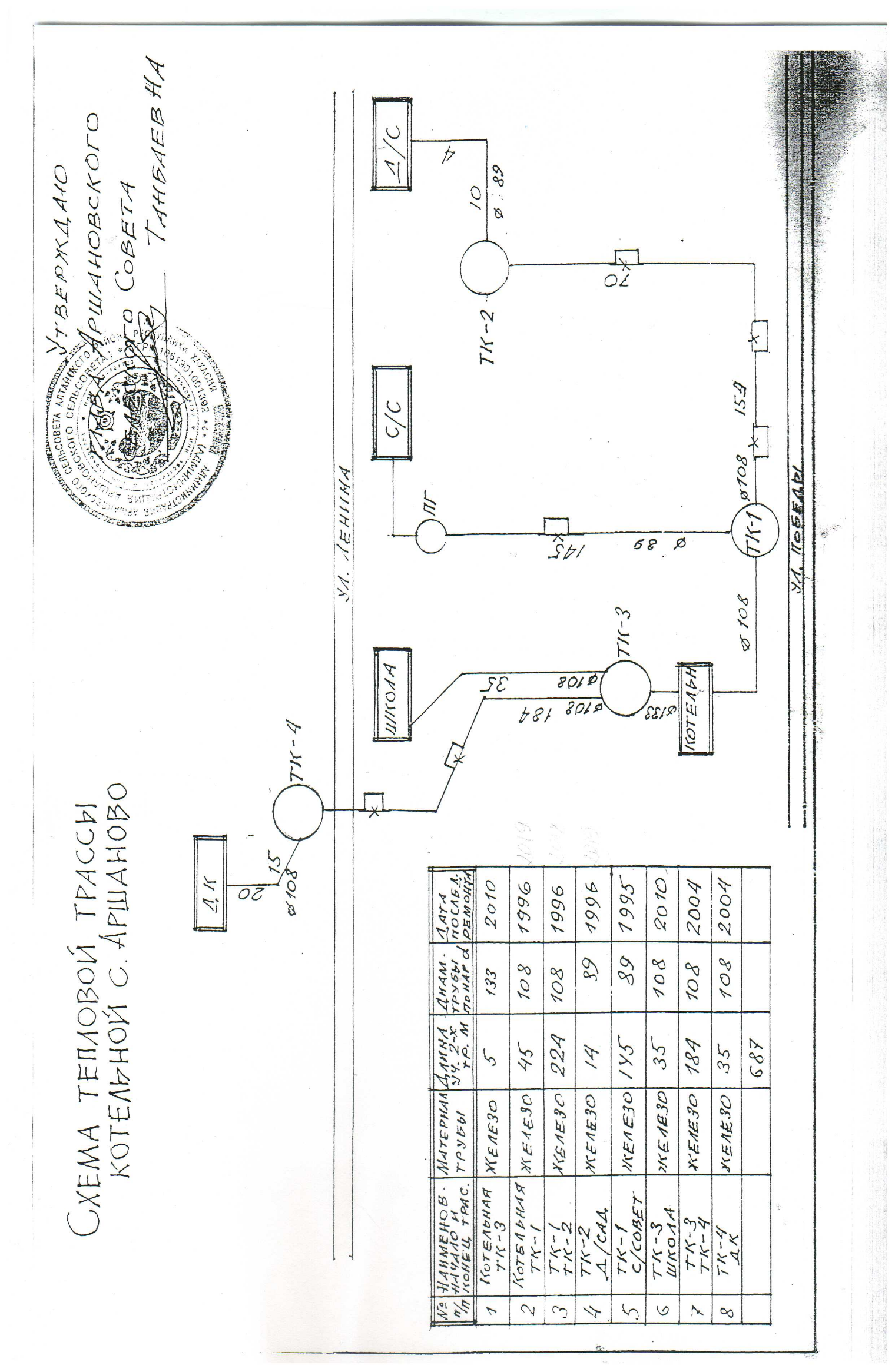  к постановлению администрации Аршановского сельсовета от 05.03.2021 № 18аОб актуализации схемы теплоснабжения Аршановского сельсовета Алтайского района Республики Хакасия  на  2023 год